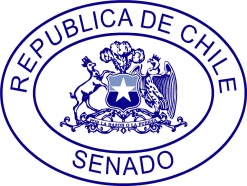 PETICION DE OFICIOA	:	Sr. Presidente del Senado		H. Senador, Andrés Zaldívar L.DE	:	H. Senador José García Ruminot.MAT. : 	Se oficie al Director del Servicio de Vivienda y Urbanismo, Don Jorge Saffirio.Fecha	:	08 de noviembre de 2017En relación al proyecto de mejoramiento interconexión vial Temuco – Padre Las Casas, mucho agradeceré, se oficie al Director del Servicio de Vivienda y Urbanismo, Don Jorge Saffirio, con el propósito de que informe:¿Se cumplieron los protocolos de validación de muestras para la dosificación del material utilizado en los pilotes del tercer puente Temuco – Padre Las Casas?¿Contaba el laboratorio a cargo de la validación de las muestras con la certificación que le permitiera así hacerlo, al momento de realizar el estudio? ¿Quién autorizó cambios en los materiales utilizados, y qué cambios fueron éstos?¿Deberá ser demolida la actual infraestructura del tercer puente para dar paso a una nueva construcción?¿Cuál es el cronograma de la obra de aquí en adelante?Atentamente,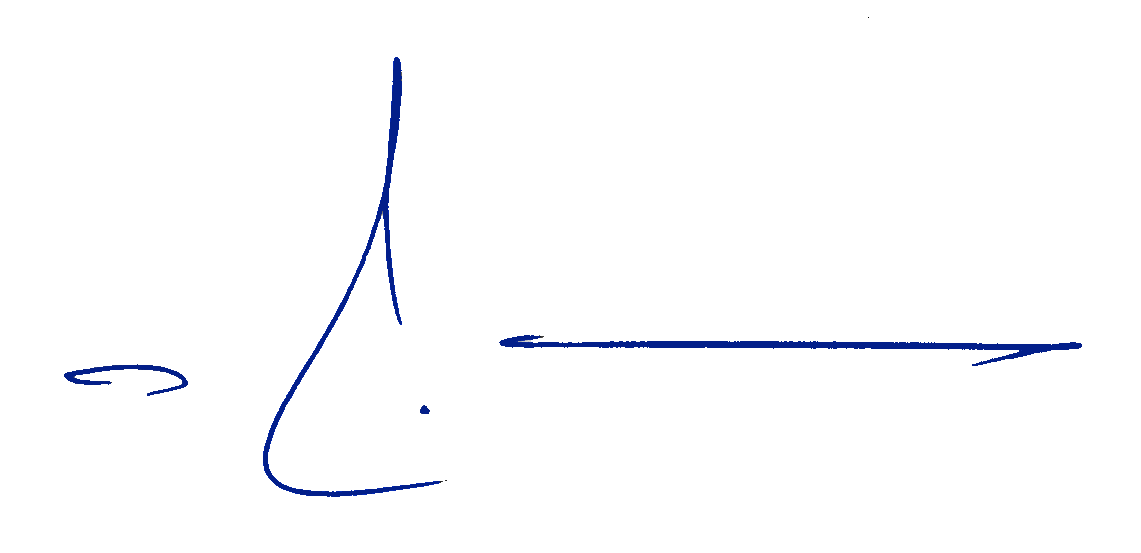 				José García RuminotSenador José García Ruminot	